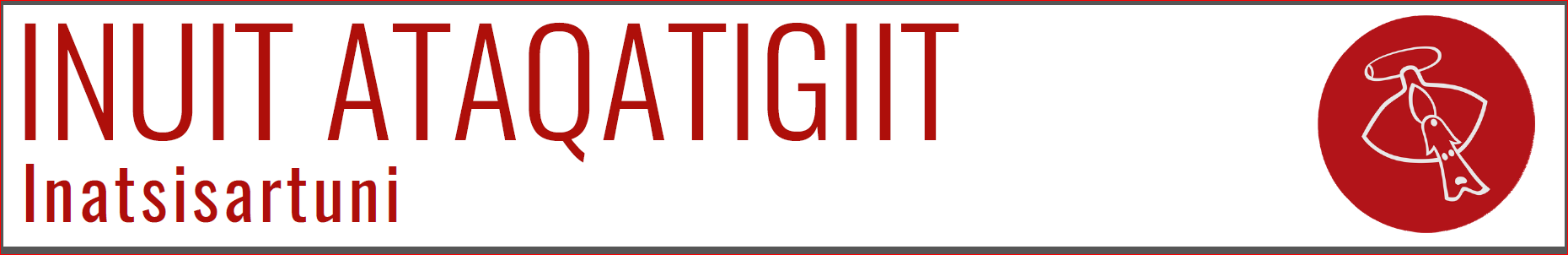 12. oktober 2018I medfør af § 37 stk. 1 i Forretningsordenen for Inatsisartut, fremsætter jeg følgende spørgsmål til Naalakkersuisut:Spørgsmål til Naalakkersuisut:Naalakkersuisut skriver i sit svar §37, nr. 255, at det alene er GME, der gøres erstatningsansvarlig i tilfælde af forurening. Det fremgår dog ikke i hvor længe en periode dette ansvar vil gælde efter, at minen er lukket. 

Hvorlænge vil GME´s eventuelle erstatningsansvar gælde?  Hvem står med ansvaret for oprydning, såfremt GME skulle gå konkurs inden der er ryddet op efter en eventuel forurening?Hvor stort et beløb skal GME stille til rådighed i form af en bankgaranti ved udstedelse af en udvindingstilladelse?Hvad vil en bankgaranti eventuel skulle dække? Hvornår planlægger Naalakkersuisut at gennemføre borgerinformation i Narsaq og omegn?I Sermitsiaq nr. 32, 2015, s. 14-15 står, at det eneste landbrug, som kan blive eksproprieret i forbindelse med minen er Dyrnæs-gården nedenfor Kuannersuit. 

Står dette stadig ved magt? Hvilke muligheder har indbyggere med fast ejendom i Narsaq og omegn for ekspropriation, såfremt der igangsættes udvinding af uranholdige mineraler?Er det sådan, at bevisbyrden ligger hos indbyggerne i Narsaq og omegn, såfremt der opstår sygdom som kunne være forårsaget af udvinding af uranholdige mineraler? Har Naalakkersuisut afskrevet ethvert ansvar for negative konsekvenser ved etableringen af en eventuel mine ved Kuannersuit, og dermed overladt vilkårene for befolkningen i Narsaq og omegn til GME´s hænder?  Vil Naalakkersuisut forsikre, at borgere i Narsaq og omegn ikke skal være bekymret for oplagring af giftige fluorforbindelser i miljøet omkring minen i over en længere periode?  (Medlem af Inatsisartut Sofia Geisler, Inuit Ataqatigiit)Begrundelse:Naalakkersuisut´s besvarelse af §37-spørgsmål nr. 2018/255 vedrørende Kvanefjeldet, 21.09.2018 skabte yderligere spørgsmål, som jeg stiller herigennem.  Jeg ønsker at mine spørgsmål bliver besvaret inden for 10 arbejdsdage 